КРАТКОЕ ОПИСАНИЕ ТУРА:Этот автобусный тур для тех, кому интересна Австрия - государство в самом сердце Европы. Проехав через территорию Польши и переночевав в Чехии, вы посетите Вену, австрийскую столицу. Экскурсиям по этому городу посвящен второй день тура. На третий вы окажетесь в городе Моцарта, Зальцбурге. Желающие также могут заказать экскурсию по озерному краю Зальцкамерут, известному своими живописными пейзажами.Четвертый день тура - свободное время в Зальцбурге, посещение Тироля и Инсбрука. На пятый день вы оправитесь в Каринтию, а на шестой - в Венский лес. В обоих случаях вы сможете насладиться не только видами старинных достопримечательностей, но и живописной природой Австрии. ПРОГРАММА АВТОБУСНОГО ТУРА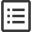 1ДЕНЬВыезд из Минска в 5.00. Транзит по территории РП. Ночлег в Чехии.2ДЕНЬЗавтрак. Выезд в Вену. Обзорная автобусно-пешеходная экскурсия по Вене: Ринг (Парламент, Ратуша, костёл Благодарения, Университет, площадь Марии Терезии), Хофбург, костел Святого Петра, собор Святого Стефана, Венская опера и др. Свободное время. Для желающих предлагается дополнительная экскурсия в дворцово-парковый комплекс Шёнбрунн (доплата 10 € + входной билет + аудиогид 11,5 €) — венскую резиденцию австрийских императоров. Ночлег в Вене.3ДЕНЬЗавтрак. Выезд в Зальцбург — город епископов и Моцарта.Обзорная пешеходная экскурсия по городу знакомит с дворцом и садом Мирабель, набережной реки Зальцах, торговой улицей Гетрайдгассе, домом Моцарта, соборной площадью, аббатством Св.Петра, церковью Францисканцев, крепостью Хоензальцбург (внешний осмотр, без подъёма). Свободное время. Для желающих предлагается дополнительная экскурсия по озерному краю Зальцкамергут (доплата 20 €). Это красивейшие панорамные виды на горные озёра и Альпы с посещение курортных городков Сент-Гильтен, Сент-Вольфгант и Бад-Ишль). Ночлег.4ДЕНЬЗавтрак. Свободное время в Зальцбурге.
Для желающих предлагается экскурсия «Инсбрук + Кристалические миры Сваровски» (доплата 30 €).
Выезд в Тироль. Посещения в городе Ваттенс музея хрусталя «Кристаллические миры Сваровски» (входной билет 11 €). Обзорная экскурсия по городу Инсбрук — столице самой живописной провинции Австрии: Театральная площадь, Хофбург, старая ратуша,Дом с золотой крышей, мост Иннбрук, собор Св. Якова и др. Свободное время. Возвращение в Зальцбург. Ночлег.5ДЕНЬЗавтрак. Выезд в Каринтию. Обзорная пешеходная экскурсия по городу Клагенфурт — столице Каринтии: улочки и дома Старого города, площадь Альтерплац с фонтаном Дракона, дом позолоченного гуся, Ратуша и др. Переезд в Штирию. Обзорная экскурсия по городу Грац — столице Штирии (исторический центр охраняется Юнеско): Бург, готический собор и мавзолей Фридриха III, театр, Иезуитский университет, Глокеншпильплац, главная площадь с городской ратушей, гора Шлоссберг с часовой башней. Свободное время. Ночлег в Австрии.6ДЕНЬЗавтрак. Экскурсия в Венский Лес. Это романтическая поездкапоюжному пригороду Вены с осмотром города-курорта Баден, монастыря Хайлигенкройц и внешним осмотром замка Лихтенштейн. Транзит по территории Австрии и Чехии. Ночлег в Польше.7ДЕНЬЗавтрак. Выезд в Минск. Прибытие в Минск во второй половине дня.ДОПОЛНИТЕЛЬНОЕ ОПИСАНИЕ ТУРАСтоимость тура включает: проезд автобусом, 1 ночлег в Чехии, 4 ночлега в Австрии, 1 ночлег в Польше, завтраки в отелях, экскурсионное обслуживание без входных билетов.Стоимость тура не включает: консульский сбор (для граждан РБ — 60€), медицинская страховку 3 €, факультативные экскурсии в Шёнбрунн (10 €), Зальцкамергут (20 €), Инсбрук+музей Сваровски (30 €), входные билеты в замок Хохостервиц (8 €), музеи, галереи.Проживание: отели**-*** в Чехии, Австрии, Польше. Размещение в 2-3-х местных номерах с удобствами.Примечание: компания оставляет за собой право вносить некоторые изменения в программу тура без уменьшения общего объема и качества услуг, осуществлять замену заявленных отелей на равнозначные.Стоимость тура:Дополнительно оплачивается стоимость туристических услуг: 450 000 руб.МЕСТО В 2Х-3Х-МЕСТНОМ НОМЕРЕОДНОМЕСТНЫЙ НОМЕР320 €400 €